Práce (co se nehodí, škrtněte): bakalářská Posudek (co se nehodí, škrtněte): oponentaPráci hodnotil: doc. PhDr. Nikolaj Demjančuk, CSc.Práci předložila: Bc. Simona KohoutováNázev práce: Judaismus v české společnosti1.	CÍL PRÁCE (uveďte, do jaké míry byl naplněn):Práce je věnovaná aktuálnímu tématu, které má teoretický, ale také praktický význam v kontextu současného dění v Evropě. Antisemitismus je stále živý a proto se autorka zaměřila na studium života židovské komunity v českých zemích, aby svou prací objasnila některé problémy života a činnosti náboženské obce v České republice. Stanovené záměry autorka úspěšně naplňuje.  2.	OBSAHOVÉ ZPRACOVÁNÍ (náročnost, tvůrčí přístup, proporcionalita teoretické a vlastní práce, vhodnost příloh apod.):Práce vznikla za základě studia a rozboru rozsáhlého souboru publikací, internetových zdrojů, osobních sdělení dostačujících pro naplnění stanovených cílů. Autorka dobře zná literaturu, je obeznámená se současnými aktivitami židovských obcí, vychází z vlastní zkušenosti. To vše ovlivňuje strukturu a obsah práce. První část práce (první a druhá kapitola) uvádí do běhu života židů. Druhá část (třetí, čtvrtá, pátá a šestá kapitola) podává ucelený pohled na život židovské komunity v České republice, podrobně seznamuje s jejími aktivitami  v jednotlivých krajích a městech republiky. Zvláštní pozornost věnuje dějinám židovské obce města Nýrska, obchodním aktivitám, památkám a významným osobnostem. Autorka postupuje samostatně a kreativně.3.	FORMÁLNÍ ÚPRAVA (jazykový projev, správnost citace a odkazů na literaturu, grafická úprava, přehlednost členění kapitol, kvalita tabulek, grafů a příloh apod.):Citace a odkazy na literaturu jsou v pořádku (způsob citování není jednotný). Členění práce je přehledné a odůvodněné. Práce má 6 příloh, které vhodně doplňují její obsah. 4.	STRUČNÝ KOMENTÁŘ HODNOTITELE (celkový dojem z práce, silné a slabé stránky, originalita myšlenek apod.):Práce je výsledkem cílevědomého a systematického hledání autorky, která pracuje se zvoleným tématem s velkým zájmem a nasazením. Předložený text dává ucelený pohled na dějiny a současnost židovské komunity. Autorka prokázala schopnost samostatně řešit problémy studovaného oboru. Práce splňuje požadavky kladené na kvalifikační práci.5.	NAVRHOVANÁ ZNÁMKA (výborně, velmi dobře, dobře, nevyhověl): výborněDatum: 	23.05.2016							Podpis: N. Demjančuk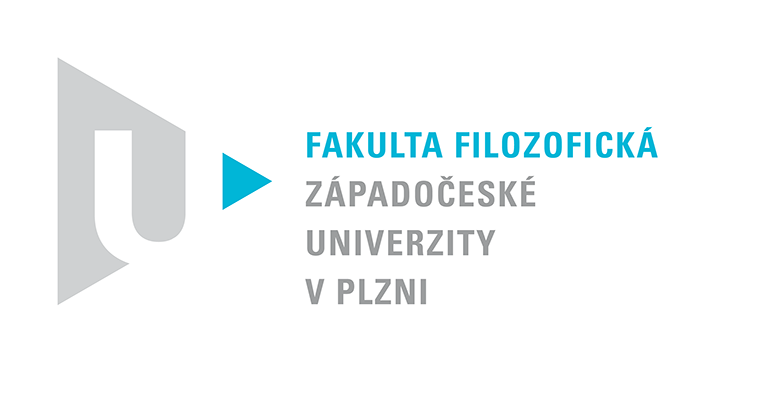 Katedra filozofiePROTOKOL O HODNOCENÍ PRÁCE